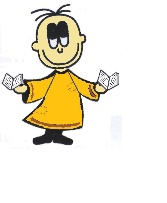 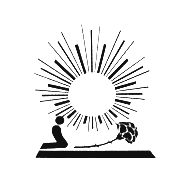 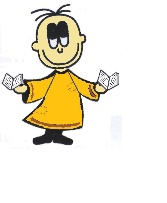 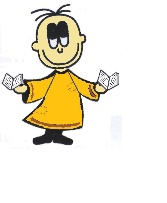 		    COLEGIO SAN JUAN DIEGO DE GUADALUPEINSTRUCTIVO DE ENTREGA SET DE ÚTILES ESCOLARES JUNAEBEstimados apoderados:			Junto con saludarle, le informamos respecto a la entrega de los “Set de Útiles Escolares Junaeb” para los alumnos rezagados. En tal sentido, estos se entregarán conforme a las siguientes instrucciones:1º	La nómina de los beneficiarios será publicada en la página web de nuestro colegio: www.colegiosjdg.cl . DEBEN REVISAR SI SU HIJO(A) APARECE EN EL LISTADO, DE LO CONTRARIO NO DEBE IR AL COLEGIO. 2º	El retiro del set de útiles podrá efectuarlo el mismo beneficiario, su tutor, su apoderado o alguien que lo represente.3º	Para el retiro solo debe asistir una persona. 4º	La entrega del set de útiles escolares se realizará el siguiente día y horario:JUEVES 9 DE JULIO	1° básico a 6° básico		10:00 a 11:30 hrs.			7° básico a 4° medio		11:30 a 13:00 hrs.5º	En el caso de estudiantes beneficiarios que sean familiares o que vivan en un mismo hogar, podrá uno de ellos, o un solo representante, hacer retiro del set correspondiente en representación de los otros. 6º	Este día solo se hará entrega de los útiles escolares y canastas Junaeb. No se atenderá público para otros requerimientos.7°	El ingreso al colegio será por la calle Senadora María de la Cruz y la salida por el pasaje Antonio de las Peñas.8º	Finalmente, le recordamos asistir cumpliendo con las medidas de cuidado o prevención como:El uso obligatorio de mascarilla.Distancia social de por lo menos 2 mt.Respetar el horario de entrega de útiles, para evitar aglomeraciones.Respetar las indicaciones de los funcionarios y el procedimiento establecido en el lugar.9º	Ante dudas o consultas relacionadas con la entrega de set de útiles escolares, por favor dirigirlas por correo electrónico al Inspector General, Alexander Alvear Molina. Correo: alexander.alvear@colegiosjdg.clAlexander Alvear Molina		                            Carlos Serrano Bobadilla       Inspector General				                          Director